SundayMondayTuesdayWednesdayThursdayFridaySaturday1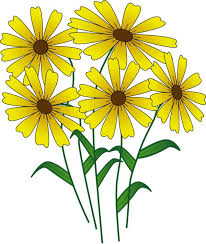 2Sloppy JoesCheese FriesCarrot SticksFruit and Milk3Sliced Turkey w/GravyMashed PotatoesGreen BeansFruit and Milk4General Tso’s ChickenFried RiceSteamed BroccoliFruit and Milk5Grilled ChickenSandwichChipsCelery SticksFruit and Milk6Loaded FajitaBaked PotatoFiesta CornFruit and Milk789Chicken NuggetsMashed PotatoesGreen PeasCheese StickFruit and Milk10Breaded Pork ChopsMac and CheeseCarrotsFruit and Milk11Italian Grilled Chicken Au Gratin PotatoesGreen BeansRollFruit and Milk12BBQ Sandwich on a BunPotato SaladCorn on a CobPickle SpearFruit and Milk13Meatball SubPotato WedgesSliced Cucumber and TomatoFruit and Milk141516Beef NachosFiesta CornSalsa Fruit and Milk17Mandarin ChickenVegetable Lo MeinEgg RollSteamed BroccoliFruit and Milk18SteakBaked PotatoTexas ToastTossed SaladFruit and Milk19CheeseburgersSeasoned FriesLettuce, Tomato, and PickleFruit and Milk20Turkey and Cheese CroissantChipsCarrot SticksFruit and Milk21Summer BreakBegins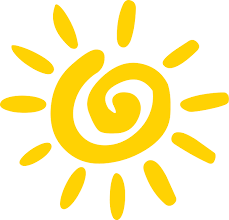 